Canarias7.es - Cultura 30/10/2011 La escala isleña del aventurero Tintín, en Canarias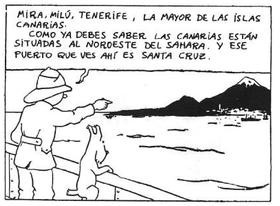 